                                                 ΑΝΑΚΟΙΝΩΣΗ       Έχοντας υπόψη :1.Την ανάγκη ανάδειξης μελών (τακτικών και αναπληρωματικών) για τη συγκρότηση Επιτροπής: παραλαβής μικρών έργων ή εργασιών συντήρησης που συμπεριλαμβάνονται σε έργα, για το οικονομικό έτος 2014 μέχρι του ποσού των 5.869,40 € χωρίς Φ.Π.Α. σύμφωνα με τις διατάξεις του άρθρου 15 του Π.Δ. 171/1987, συστήνεται τριμελής επιτροπή που αποτελείται  από δύο δημοτικούς συμβούλους με τους αναπληρωματικούς τους  και ένα τεχνικό  υπάλληλο με τον αναπληρωματικό του με επιλογή κλήρου και με απόφαση Δ.Σ.2. Τις διατάξεις  του άρθρου 26 του Ν. 4024/2011.3. Την υπ΄αριθ. ΔΙΣΚΠΟ/Φ.18/οικ. 21508/04-11-2011 Απόφαση του Υπουργού Διοικητικής Μεταρρύθμισης και Ηλεκτρονικής Διακυβέρνησης (ΦΕΚ 2540/07-11-2011 τεύχος Β΄).4. Την υπ΄αριθ. ΔΙΣΚΠΟ/Φ.18/οικ. 21526/04-11-2011 Εγκύκλιο του Υπουργείου Διοικητικής Μεταρρύθμισης και Ηλεκτρονικής Διακυβέρνησης.        Γνωστοποιούμε ότι το Τμήμα Προγραμματισμού-Οργάνωσης  και Πληροφορικής του Δήμου Μώλου Αγ. Κωνσταντίνου, την 29/09/2014 ημέρα Δευτέρα   και ώρα  10,00 π.μ. θα διεξάγει κλήρωση για την ανάδειξη των τακτικών και αναπληρωματικών μελών της παραπάνω Επιτροπής Παραλαβής.         Η παρούσα ανακοίνωση να τοιχοκολληθεί στον Πίνακα Ανακοινώσεων του Δήμου Μώλου Αγ. Κωνσταντίνου  και να αναρτηθεί στην ιστοσελίδα του Δήμου Μώλου Αγ. Κωνσταντίνου                                                                                 -Η-                                                                         Πρ/νη Τ.Π.Ο.Π.                                                                       Παντούλα Ευμορφία                                                                         Δ.Ε.-1 Διοικητικού                                                                          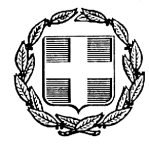   ΕΛΛΗΝΙΚΗ ΔΗΜΟΚΡΑΤΙΑ   ΝΟΜΟΣ ΦΘΙΩΤΙΔΑΣ Δ      ΔΗΜΟΣ ΜΩΛΟΥ ΑΓ. ΚΩΝΣΤΑΝΤΙΝΟΥΤΜ   ΤΜΗΜΑ ΠΡΟΓΡΑΜΜΑΤΙΣΜΟΥ-ΟΡΓΑΝΩΣΗΣΠΛΗΡΟΦΟΡΙΚΗΣ                              Καμ. Βούρλα  25- 09-2014                              Αρ. Πρωτ:      16507     Ταχ.Δ/νση      : Αγ. Παντελεήμονα 8Ταχ.Κωδ.       : 35 008 Καμ. ΒούρλαΠληροφορίες  : Παντούλα ΕυμορφίαΤηλ               : 2235350038Φαξ               : 22350223000